Unit 4 Day 10 - Key Features of Rational Graphs								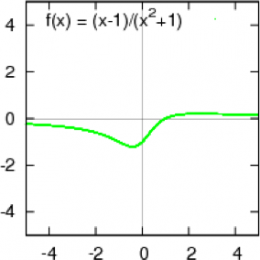 Graphs of rational functions can either be continuous or discontinuousContinuous: have no _____________________________ or breaks in the graphDiscontinuous: a graph that has holes or ________________________________Discontinuities can be: 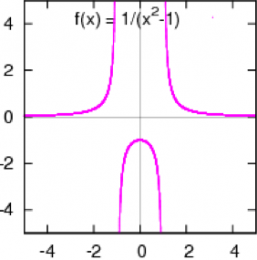 ___________________________________ Asymptotes___________________________________ Asymptotes______________________Vertical AsymptotesVertical asymptotes are __________________________________________________that the graph doesn’t pass through. (It gets really close but never crosses)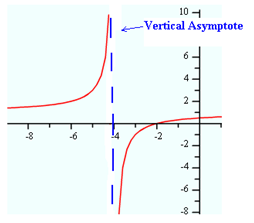 Vertical asymptote will be at x = ________________They occur where the denominator = _____________The find vertical asymptotes, set the denominator equal to 0 and ___________(usually just change the sign)Find the vertical asymptote(s) of Nothing to factor._____________________________Vertical asymptote at ___________________________Find the vertical asymptote(s) of _____________________________--> ______________________________________________________________________________________________Vertical asymptotes at _______________________________________Find the vertical asymptote(s) of _____________________________ = ______________________________ ______________________________________________________________ ______________________________________________________________________________________________________________________________Vertical asymptote(s) at_____________________________________Horizontal AsymptotesIf the degree in the denominator is higher than the degree in the numerator, there is a horizontal asymptote at _______________________________If the degree in the numerator is higher than the degree in the denominator there is ____________________________________________________________________________________________________If the degrees are the same, the there is a horizontal asymptote at Find the horizontal asymptote(s):Holes in the Graph:Holes occur if the numerator and denominator have a ___________________________________ factorFind the hole of __________________________________Common factor a ____________________  hole at x = _________________________________________  _______________________ = ______________Find the hole of __________________________________Common factor a ____________________  hole at x = _________________________________________  _______________________ = ______________Find the hole of __________________________________Common factor a ____________________  hole at x = _________________________________________  _______________________ = ______________Identify the key features of Factor = _______________________________________Vertical Asymptote:Horizontal Asymptote:Hole(s):Identify the key features of Factor = _______________________________________Vertical Asymptote:Horizontal Asymptote:Hole(s):Identify the key features of Factor = _______________________________________Vertical Asymptote:Horizontal Asymptote:Hole(s):Identify the key features of Factor = _______________________________________Vertical Asymptote:Horizontal Asymptote:Hole(s):